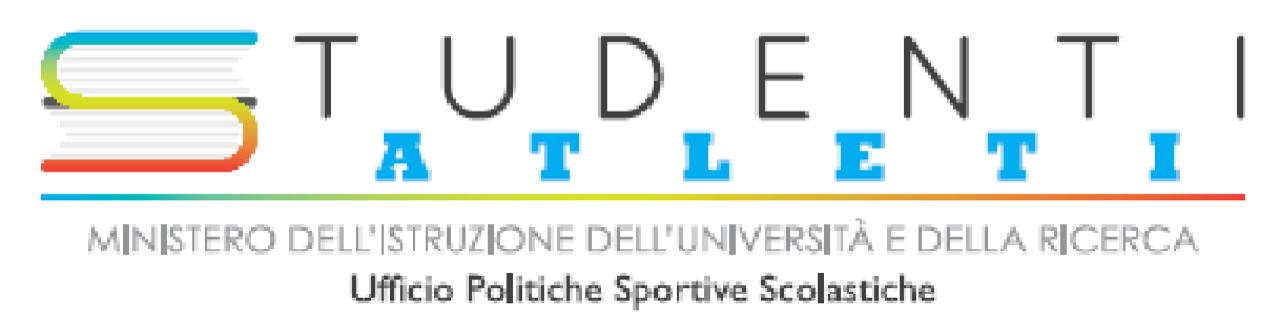 CERTIFICAZIONE ORE P.C.T.O. STUDENTI ATLETICon riferimento:al Decreto Ministeriale n. 774 del 4 settembre 2019, in cui si evidenzia la riconducibilità delle attività sportive praticate dagli studenti ai massimi livelli agonistici a quelle svolte ai fini P.C.T.O.alla Delibera n. 22 del Consiglio di Istituto dell’I.I.S. Copernico-Luxemburg, approvata in data 16/03/2021, in cui ciascun Consiglio di classe del secondo biennio attribuisce il numero di ore P.C.T.O.stabilito dalla normativa vigenteSI ATTESTA CHECognome e nome dell’allievo/a: __________________________________ classe _________ai sensi del D.M. 10/4/2018 n. 279, è un Atleta di Alto Livello. Pertanto, poiché tutte le attività sportive svolte ai massimi livelli agonistici sono equiparabili ad attività formative ai fini P.C.T.O., il Consiglio di classe riconosce n. _____ ore sul totale di ______Torino, ______________